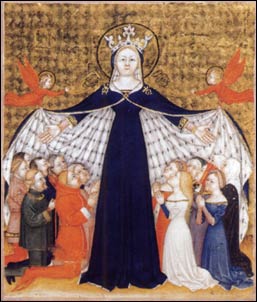 SALVE MATER MISERICORDIAECELEBRAZIONI E PREGHIEREPER LA SETTIMANA MARIANACON L’IMMAGINE DELLA BEATA VERGINE MARIA DI GALLIVAGGIOFORMULARI PER LA MESSABFORMULARI PER LA CELEBRAZIONE EUCARISTICA MESSA PER IL SINODO Sì può celebrare nelle ferie del Tempo Ordinario. Si può usare anche la sola Colletta. Le letture sono della feria corrente, a meno che non si facciano celebrazioni particolari e si preveda l’omelia. Si usa il colore del tempo liturgico.COLLETTAO Padre, che guidi e custodisci la tua Chiesa,dona ai fratelli e alle sorelle della Chiesa Comenseche si preparano a celebrare il Sinodolo Spirito di intelligenza, di verità, di pace,perché si sforzino di conoscere la tua volontà,e ti servano con totale dedizione.Per il nostro Signore Gesù Cristo, tuo Figlio, che è Dio,e vive e regna con te, nell’unità dello Spirito Santo,per tutti i secoli dei secoli.AmenSULLE OFFERTEPadre misericordioso, guarda con bontà i doni che ti offriamoe illumina con il tuo Spirito i tuoi figli e figlie,perché, attraverso la celebrazione del prossimo sinodo, comprendano il vero e il bene come risplende ai tuoi occhie lo attuino con fiducia evangelica.Per Cristo nostro Signore. AmenPrefazio dello Spirito Santo II o con i loro prefazi propri la Preghiera eucaristica V/A (Dio guida la sua Chiesa) e la Preghiera eucaristica V/D (La Chiesa in cammino verso l’unità)DOPO LA COMUNIONEPadre santo, che ci hai nutriti di Cristo pane vivo,fa’ che il tuo Spirito operante in questi mistericonfermi nella verità i tuoi figli e figlie,perché, nella prossima celebrazione del Sinodo, cerchino in tutto la gloria del tuo nome.Per Cristo nostro Signore.AmenMESSA DI MARIA MADRE DELLA CHIESAANTIFONA D’INGRESSOSalve, santa Maria, specchio senza macchia; in te la Chiesa contempla l’immagine purissima della sua gloria futura.COLLETTADio onnipotente e misericordioso, che in Maria primogenita della redenzione fai risplendere l’immagine vivente della tua Chiesa, concedi al popolo cristiano di tenere sempre fisso in lei il suo sguardo, per camminare sulle orme del Signore, finché giungerà alla pienezza di gloria, che già pregusta nella contemplazione della Vergine Madre.Per il nostro Signore Gesù Cristo, tuo Figlio, che è Dio, e vive e regna con te, nell’unità dello Spirito Santo, per tutti i secoli dei secoli.AmenPRIMA LETTURAVidi la nuova Gerusalemme pronta come una sposa adorna per il suo sposoDal libro dell’Apocalisse di san Giovanni apostolo         21,1-5Io, Giovanni, vidi un nuovo cielo e una nuova terra, perché il cielo e la terra di prima erano scomparsi e il mare non c’era più.Vidi anche la città santa, la nuova Gerusalemme, scendere dal cielo, da Dio, pronta come una sposa adorna per il suo sposo. Udii allora una voce potente che usciva dal trono: «Ecco la dimora di Dio con gli uomini! Egli dimorerà tra di loro ed essi saranno suo popolo ed egli sarà il “Dio- con- loro”. E tergerà ogni lacrima dai loro occhi; non ci sarà più la morte, né lutto, né lamento, né affanno, perché le cose di prima sono passate». E Colui che sedeva sul trono disse: «Ecco, io faccio nuove tutte le cose». Parola di Dio.Rendiamo grazie a Dio.SALMO RESPONSORIALE   Is 12,2-6R. È grande in mezzo a noi il Santo di Israele.Ecco, Dio è la mia salvezza; io confiderò, non temerò mai, perché mia forza e mio canto è il Signore; egli è stato la mia salvezza. R.Attingerete acqua con gioiaalle sorgenti della salvezza. Lodate il Signore, invocate il suo nome; manifestate tra i popoli le sue meraviglie, proclamate che il suo nome è sublime. R.Cantate inni al Signore, perché ha fatto opere grandi, ciò sia noto in tutta la terra. Gridate giulivi ed esultate, abitanti di Sion, perché grande in mezzo a voi è il Santo di Israele. R.CANTO AL VANGELO   Cfr Lc 1,28.42R. Alleluia, alleluia.Ave, o Maria, piena di grazia, il Signore è con te:tu sei benedetta fra tutte le donne.R. Alleluia.VANGELORegnerà per sempre sulla casa di GiacobbeDal vangelo secondo Luca          1,26-38In quel tempo, l’angelo Gabriele fu mandato da Dio in una città della Galilea, chiamata Nazaret, a una vergine, sposa di un uomo della casa di Davide, chiamato Giuseppe. La vergine si chiamava Maria. Entrando da lei, disse: «Ti saluto, o piena di grazia, il Signore è con te».A queste parole ella rimase turbata e si domandava che senso avesse un tale saluto. L’angelo le disse: «Non temere, Maria, perché hai trovato grazia presso Dio. Ecco concepirai un figlio, lo darai alla luce e lo chiamerai Gesù. Sarà grande e chiamato Figlio dell’Altissimo; il Signore Dio gli darà il trono di Davide suo padre e regnerà per sempre sulla casa di Giacobbe e il suo regno non avrà fine». Allora Maria disse all’angelo: «Come è possibile? Non conosco uomo». Le rispose l’angelo: «Lo Spirito Santo scenderà su di te, su te stenderà la sua ombra la potenza dell’Altissimo. Colui che nascerà sarà dunque santo e chiamato Figlio di Dio. Vedi: anche Elisabetta, tua parente, nella sua vecchiaia, ha concepito un figlio e questo è il sesto mese per lei, che tutti dicevano sterile: nulla è impossibile a Dio».Allora Maria disse: «Eccomi, sono la serva del Signore, avvenga di me quello che hai detto». E l’angelo partì da lei. Parola del Signore.Lode a te, o Cristo.SULLE OFFERTECi purifichi e ci rinnovi questa offerta consacrata al tuo nome, o Signore, e renda la tua Chiesa sempre più conforme all’immagine del Cristo che ammira ed esalta nella sua Madre gloriosa.Per Cristo nostro Signore. AmenPREFAZIO La Chiesa guarda alla Vergine come immagine della futura gloriaIl Signore sia con voi.E con il tuo Spirito.In alto i nostri cuori.Sono rivolti al Signore.Rendiamo grazie al Signore nostro Dio.È cosa buona e giusta.È veramente cosa buona e giusta,nostro dovere e fonte di salvezza,rendere grazie sempre e in ogni luogo a te, Signore, Padre santo, Dio onnipotente ed eterno,per Cristo nostro Signore. Nella beata Vergine Maria tu offri alla Chiesa una purissima immagine della sua missione materna e della sua gloria futura: vergine illibata per l’integrità della fede; sposa indissolubilmente unita al Cristo nel gaudio e nel dolore; madre feconda per opera dello Spirito, teneramente sollecita del bene di tutti i suoi figli; regina adorna dei gioielli delle virtù, rivestita di sole, coronata di stelle, splendente della gloria del suo Signore.Per mezzo di lui si allietano gli angeli e nell’eternità adorano la gloria del tuo volto.Al loro canto concedi, o Signore, che si uniscano le nostre umili voci nell’inno di lode:Santo, Santo, Santo…ANTIFONA ALLA COMUNIONE O Vergine Maria, tu sei riflesso dell’eterna luce, specchio senza macchia della gloria di Dio e immagine della bontà infinità. 				Cfr Sap 7,26Oppure:L’angelo disse a Maria: «Ecco, concepirai e darai alla luce un figlio e gli porrai nome Gesù».   Lc 1,31DOPO LA COMUNIONEPer la forza di questo sacramento, o Signore, fa’ che la tua Chiesa corra alacremente sulle vie del Vangelo, per raggiungere la visione di pace, di cui Maria, umile tua serva, si allieta nella beatitudine dei cieli.Per Cristo nostro Signore.Si può anche utilizzare, dal proprio diocesano, la Messa di Maria, Madre della Misericordia. (10 Ottobre).